Завдання для асинхронного формату дистанційного навчанняна 14 жовтня 2022 рокукласкласклас4  класМатематикаТема: Число і цифра 0. Віднімання рівних чисел. Порівняння кількості об'єктів.Перейдіть за посиланням і опрацюйте тему:  https://youtu.be/ja_3ssujmmY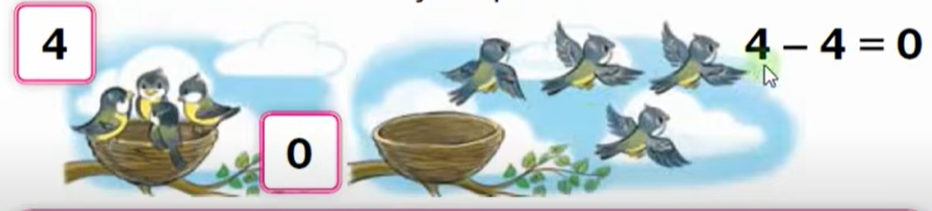 ЯДСТема: Осінні державні та народні свята.Перейдіть за посиланням і передивіться відео: https://youtu.be/8Jo5HHDADyk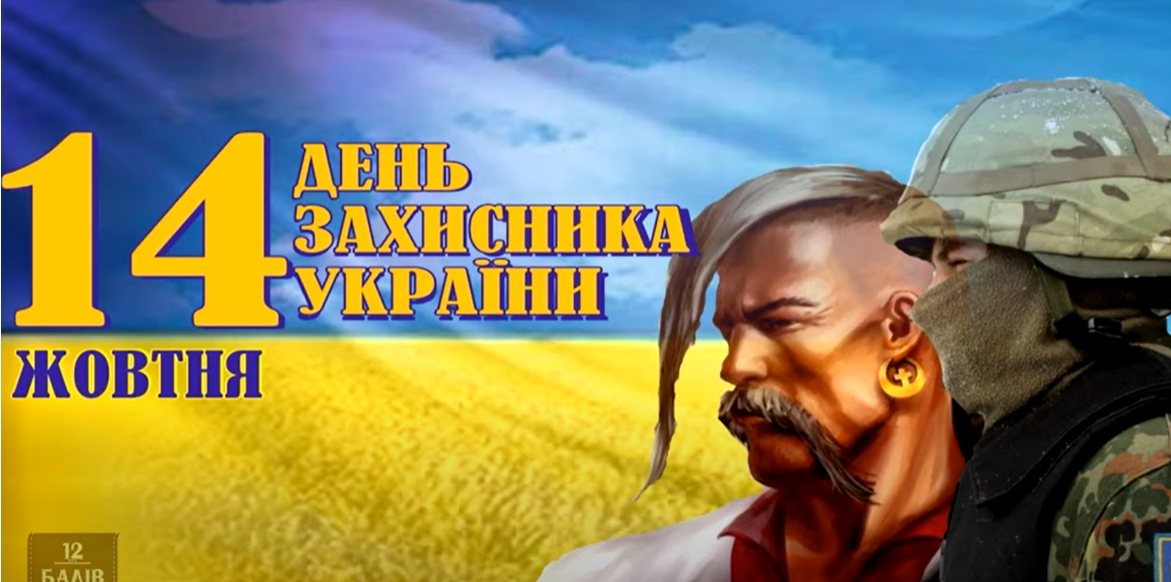 Трудове навчанняТема: Рушничок. Нанесення  зображення на папір за допомогою шаблону. Вирізання найпростіших форм, розмічених за допомогою шаблону. Створення аплікації «Рушничок» за зразком.Перейдіть за посиланням і зробіть аплікацію: 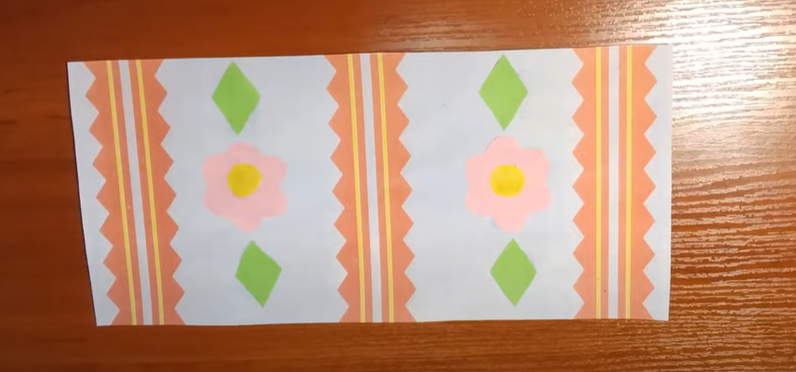 https://youtu.be/9jPeu-7ssyoФізкультураТема: Комплекс загальнорозвиваючих вправ.Передивіться відео і виконайте вправи: https://youtu.be/UHolNPAu40g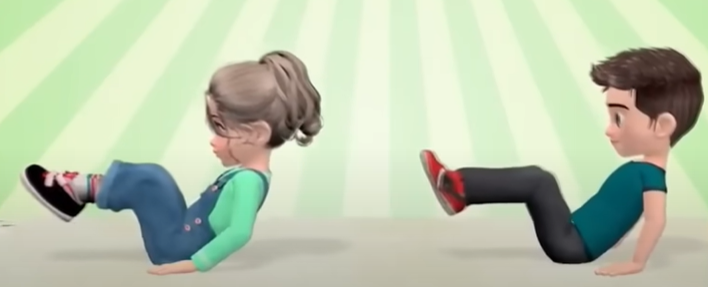 Логопедія1. Організаційний момент2. Розвиток сили видиху "Чий листочок далі полетить?”3. Артикуляційні вправи:- посмішка - трубочка- лопаточка- неслухняний язичок4. Розвиток фонематичного сприйняття "Знайди предмет зі звуком "С"(показ картинок)5. Аналіз і синтез: "Визнач місце звуку в слові: сова, ліс, ніс, сад.6. Пальчикова вправа.Укр. моваТема: «Повторення і закріплення знань про звуки й букви, умінь правильно наголошувати слова та ділити на склади для переносу»Виконати   Впр. 4  ст.36 https://www.youtube.com/watch?v=vfH63eZ8azchttps://www.youtube.com/watch?v=UIaZ45uWhdwЧитанняТема: «Що в людини найцінніше ?З.Мензатюк «Золоте серце» »Опрацювати  матеріал    ст. 35https://www.youtube.com/watch?v=T0WyF0DdLw0ЯДСТема: «Види  сучасних комп”ютерів»Опрацювати матеріал ст.54-55  Виконати завдання ст.55https://www.youtube.com/watch?v=KsGlqJphU9sФізкультураhttps://www.youtube.com/watch?v=5eie_sJTZ1Yhttps://www.youtube.com/watch?v=u-V_sKHsWmUЛогопедіяІгрогімнастика.Ігроритміка.Українська моваНаписання розповіді про своє бажання з поясненням власної думки (с.37-39).Написання розповіді про своє бажання з поясненням власної думки (с.37-39). https://youtu.be/T0ja3pWqZEY Літературне читанняМедіавіконце: мультфільми. Особливість створення цієї форми медіа. Перегляд мультфільму за сюжетом відомої чарівної казки (с.46).https://vseosvita.ua/ Я досліджую світРиси характеру, які сприяють досягненню успіху в житті, забезпечують дружні взаємини з іншими, повагу (чесність, працьовитість, щедрість, чемність, чуйність).Риси характеру людини, що заважають досягненню успіху, спілкуванню(лінощі, не https://naurok.com.ua/ уважність, байдужість, нетовариськість).Фізичне виховання «Правила безпечної поведінки в процесі рухової та змагальної діяльності https://naurok.com.ua/ Літературне читання Народні казки. Дійові особиЗаяче сало (українська народна казка) С.29-30https://www.youtube.com/watch?v=gik6Qb3Mr24Я досліджую світУявлення про Всесвіт, Сонячну систему. Небесні тіла: зорі, планети.https://www.youtube.com/watch?v=SknNJ7E1AQMhttps://www.youtube.com/watch?v=A4OLi0YX-tMУкраїнська моваІменник. Назви істот і неістот.https://www.youtube.com/watch?v=6eMedSoeBXAАнгл моваШкільні правилаhttps://www.youtube.com/watch?v=E6Krzvja8QI